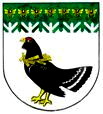 от 04 марта 2021 года № 84О внесении изменений в муниципальную программу «Управление муниципальными финансами и муниципальным долгом в Мари-Турекском муниципальном районе на 2017-2025 годы», утвержденную постановлением администрации Мари-Турекского муниципального района от 28 февраля 2020 года № 84Администрация Мари-Турекского муниципального района Республики Марий Эл п о с т а н о в л я е т:1. Внести в муниципальную программу «Управление муниципальными финансами и муниципальным долгом в Мари-Турекском муниципальном районе на 2017-2025 годы», утвержденную постановлением администрации Мари-Турекского муниципального района от 28 февраля 2020 года № 84 (далее — Программа), следующие изменения:1.1. В паспорте Программы раздел «Объем бюджетных ассигнований муниципальной программы» изложить в следующей редакции:1.2. В паспорте подпрограммы «Совершенствование бюджетной политики и эффективное использование бюджетного потенциала в Мари-Турекском муниципальном районе на 2017-2025 годы» раздел «Объем бюджетных ассигнований подпрограммы» изложить в следующей редакции:1.3. В паспорте подпрограммы «Обеспечение реализации муниципальной программы «Управление муниципальными финансами и муниципальным долгом в Мари-Турекском муниципальном районе на 2017-2025 годы» раздел «Объемы финансирования подпрограммы»изложить в следующей :2. Приложения № 4 - 6 Программы изложить в новой редакции (прилагаются).3. Разместить настоящее постановление на официальном сайте Мари-Турекского муниципального района в информационно-телекоммуникационной сети «Интернет».4. Контроль за исполнением настоящего постановления возложить на руководителя финансового управления администрации Мари-Турекского муниципального района Республики Марий Эл Нигматуллину А.А.МАРИЙ ЭЛ РЕСПУБЛИКЫНМАРИЙ ТУРЕК МУНИЦИПАЛЬНЫЙ РАЙОНЫНАДМИНИСТРАЦИЙЖЕАДМИНИСТРАЦИЯМАРИ-ТУРЕКСКОГО МУНИЦИПАЛЬНОГО РАЙОНАРЕСПУБЛИКИ МАРИЙ ЭЛАДМИНИСТРАЦИЯМАРИ-ТУРЕКСКОГО МУНИЦИПАЛЬНОГО РАЙОНАРЕСПУБЛИКИ МАРИЙ ЭЛПУНЧАЛПОСТАНОВЛЕНИЕПОСТАНОВЛЕНИЕОбъем бюджетных  ассигнований  муниципальной программы- общий объем финансирования за счет средств бюджета муниципального Мари-Турекского муниципального района  составляет  253 221,6 тыс. рублей, в том числе:Объемы бюджетных ассигнований уточняются  ежегодно при формировании бюджета Мари-Турекского муниципального района на очередной финансовый год и на плановый период.Объемы бюджетных ассигнованийподпрограммы- общий объем финансирования за счет средств бюджета 198 700,4 тыс. рублей, в том числе: Объемы бюджетных ассигнований уточняются  ежегодно при формировании бюджета Мари-Турекского муниципального района на очередной финансовый год и на плановый период.Объемы бюджетных ассигнованийподпрограммы- объем финансирования мероприятий подпрограммы в 2017-2025 годах за счет средств  бюджета Мари-Турекского муниципального района составляет 54 521,2 тыс. рублей, в том числе:Объемы финансирования подпрограммы подлежат ежегодному уточнению исходя из возможностей  бюджета Мари-Турекского муниципального района.  Глава администрацииМари-Турекского муниципального района  Глава администрацииМари-Турекского муниципального районаС.Ю.РешетовС.Ю.Решетов